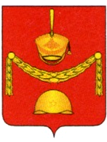 АДМИНИСТРАЦИЯПОСЕЛЕНИЯ РОГОВСКОЕ В ГОРОДЕ МОСКВЕпроектПОСТАНОВЛЕНИЕО внесении изменений в постановление администрации поселения Роговское вгороде Москве от 23.09.2021г. №24     В соответствии с пунктом 2.1. Порядка разработки, реализации и оценки эффективности муниципальных программ муниципального образования поселения Роговское, утвержденного постановлением администрации от 07.09.2021 № 20 «Об утверждении Порядка разработки, реализации и оценки эффективности муниципальных программ муниципального образования поселения Роговское»	ПОСТАНОВЛЯЕТ:1.Внести изменения в постановление администрации поселения Роговское в городе Москве от 23.09.2021 №24 «Об утверждении Перечня муниципальных программ муниципального образования поселения Роговское»:      - приложение к постановлению изложить в новой редакции согласно приложению к настоящему постановлению.2.Опубликовать настоящее постановление в бюллетене «Московский муниципальный вестник» и разместить на официальном сайте администрации поселения Роговское в информационно телекоммуникационной сети «Интернет».3.Контроль за исполнением настоящего постановления остается за главой администрации поселения Роговское.Врио главы администрации                                                              Е.В. КуликоваПриложение
к постановлению администрациипоселения Роговское в городе Москве
от 18.10.2021г. №29Перечень муниципальных программ муниципального образования поселения Роговское на 2022-2024 год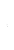 __ от 18.10.2021г. № 29№п/пНаименование муниципальной программыОтветственный исполнительСоисполнитель1Муниципальная программа «Информационное обеспечение населения на 2022-2024 годы»Заместитель главы Ждакаева Л.И.2Муниципальная программа«Профессиональная переподготовка, повышение квалификации муниципальных служащих и работников, замещающих должности, не относящиеся к должностям муниципальной службы администрации поселения Роговское на 2022-2024 годы»Заместитель главы Ждакаева Л.И.3Муниципальная программа«Адресная социальная помощь, дополнительные меры социальной поддержки жителям поселения Роговское и пенсионное обеспечение муниципальных служащих на 2022-2024 год»  Заместитель главыЖдакаева Л.И.Начальник отдела финансового и бухгалтерского учета Леденцова Е.А.4Муниципальная программа«Праздничные и социально значимые мероприятия поселения Роговское на 2022-2024 год»Заместитель главы Ждакаева Л.И.5Муниципальная программа«Молодежная политика в поселении Роговское на 2022-2024год»Заместитель главыЖдакаева Л.И.6Муниципальная программа«Развитие физической -культуры и спорта на территории поселения Роговское на 2022-2024 год»Заместитель главыЖдакаева Л.И.Директор МКУ СК «Монолит»Алехин А.Н.7Муниципальная программа«Национальная безопасность и правоохранительная деятельность на территории поселения Роговское на 2022-2024 год»Главный специалист службы безопасности, ГО и ЧСМинаков В.В.8Муниципальная программа«Дорожное хозяйство в поселении Роговское на 2022-2024 год»Заместитель главы Хотовицкая Е.М.Главный специалист службы безопасности,ГО и ЧСМинаков В.В.9Муниципальная программа«Жилищное хозяйство в поселении Роговское на 2022-2024 год»Заместитель главы Хотовицкая Е.М.10Муниципальная программа«Благоустройство и озеленение территории поселения Роговское на 2022-2024 год»Заместитель главы Хотовицкая Е.М.Заместитель главы Ждакаева Л.И.11Муниципальная программа «Коммунальное хозяйство на территории поселения Роговское на 2022 -2024 год»Заместитель главы Хотовицкая Е.М.